Attach receipts (or copies) for instrument maintenance. – MECKLENBURG POLICE DEPARTMENTCrime Laboratory – Firearms SectionInstrument Calibration Log – Room 4120 – Five-Year Calibration – MECKLENBURG POLICE DEPARTMENTCrime Laboratory – Firearms SectionInstrument Calibration Log – Room 4120 – Five-Year Calibration – MECKLENBURG POLICE DEPARTMENTCrime Laboratory – Firearms SectionInstrument Calibration Log – Room 4120 – Five-Year Calibration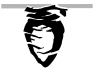 36 Inch Steel Rule – NIST Traceable (Purchased in 2006)36 Inch Steel Rule – NIST Traceable (Purchased in 2006)Room 4120Room 4120DateResultInitialsInitials